Patricia’s Tarot Class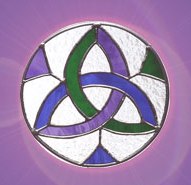 Course Enrolment FormPersonal Details (Please Print Clearly)Name_______________________________________________Postal Address________________________________________________________________________Home Phone_____________________   Mobile Phone________________________________ Email_______________________________________________________________________Course DetailsName of CourseCourse Start Date...........___________________________________________________________________________Name to appear on certificate____________________________________________________________________Methods of PaymentCash on the night.Payment in fullTerms and ConditionsBy enrolling in this course you are stating that you have read the terms & conditions & that you understand & willingly enter into, agree with & accept the following.All applicants to this course needs to complete an enrolment formSubmit enrolment form along with first lessons paymentThis course is payable either one upfront payment or on a payment plan & fee’s are due weekly. All instalments are payable irrespective of how many classes are attended. If any classes are missed I will endeavour to make room for you in the next course to catch up.Once training has commenced no concession will be made to students who leave before its completion.Students are required to complete all course payments, irrespective of how many classes they have attended or how far through the course they were before withdrawing.Anyone that turns up to the course under the influence of drugs or alcohol will be refused entry I________________________________________ agree to the Terms & conditions laid out in this document & wish to enrol in the above mentioned trainingAPPLICANT’S SIGNATURE____________________________________________Date____________________